ДОГОВОР №   13-2-4/3на оказание услуг по предоставлению гидрометеорологической информации12 марта 2021 г.										        г. МинскГосударственное учреждение «Республиканский центр по гидрометеорологии, контролю радиоактивного загрязнения и мониторингу окружающей среды» (Белгидромет), именуемое в дальнейшем «Исполнитель», в лице первого заместителя начальника Кузьмич С.А., действующей на основании доверенности от 22.09.2020 № 6-3/129, с одной стороны, и Global Change Research Institute CAS (Чешская Республика) именуемый в дальнейшем «Заказчик», в лице директора Михала В. Марека (Michal V. Marek), действующего на основании Устава, с другой стороны, в дальнейшем именуемые «Стороны», заключили настоящий договор о нижеследующем:ГЛАВА 1ПРЕДМЕТ ДОГОВОРАИсполнитель обязуется согласно заявке Заказчика оказать услуги по предоставлению специализированной гидрометеорологической информации: среднесуточная температура воздуха, суточная максимальная и минимальная температура воздуха, суточная сумма осадков, продолжительность солнечного сияния, среднесуточная относительная влажность воздуха, среднесуточная скорость ветра за период с 1981 года по 2020 год (40 лет) по территории Гродненской, Брестской и Минской областей Республики Беларусь (20 станций).ГЛАВА 2СРОКИ ВЫПОЛНЕНИЯ И ЗАВЕРШЕНИЯ РАБОТЫ ПО ДОГОВОРУ2.1. Сроки выполнения работ по договору – 31 календарный день с даты заключения договора.2.2. Сроки могут быть изменены по взаимному соглашению сторон в соответствии с законодательством путем заключения дополнительного соглашения к настоящему договору. ГЛАВА 3ОБЯЗАННОСТИ СТОРОН3.1. Исполнитель обязан:качественно и в сроки, предусмотренные настоящим договором, оказать Заказчику услуги, указанные в главе 1;оформить и направить Заказчику акт сдачи-приёмки оказанных услуг в порядке и в сроки, установленные настоящим договором, а в случае получения мотивированного отказа от приёмки оказанных услуг, устранить все замечания Заказчика в разумный срок.3.2. Исполнитель имеет право:отказаться от исполнения обязательств по настоящему договору при условии полного возмещения Заказчику убытков. Соответствующий отказ должен быть оформлен в письменном виде и передан другой Стороне способом, позволяющим установить отправителя.3.3. Заказчик обязан:осуществить оплату услуг, указанных в главе 1, в порядке и в сроки, предусмотренные настоящим договором;осуществить приёмку оказанных услуг в порядке и в сроки, установленные настоящим договором или направить мотивированный отказ от приёмки оказанных услуг;не предоставлять информацию, полученную от Исполнителя в рамках настоящего договора, третьим лицам на возмездной основе;при предоставлении информации, полученной от Исполнителя в рамках настоящего договора, третьим лицам на безвозмездной основе указывать источник её получения.3.4. Заказчик имеет право:отказаться от настоящего договора при условии оплаты Исполнителю фактически понесенных им расходов. Соответствующий отказ должен быть оформлен в письменном виде и передан другой Стороне способом, позволяющим установить отправителя;использовать информацию, полученную от Исполнителя в рамках настоящего договора, любым способом и в любых целях, не запрещённых законодательством Республики Беларусь, настоящим договором.3.5. Заказчик и Исполнитель обязаны:не позднее 10 (десяти) календарных дней с даты изменения своего наименования, места нахождения, банковских реквизитов, учетного номера плательщика, принятия решения о ликвидации либо прекращении деятельности письменно известить друг друга об указанных обстоятельствах;оформлять внесение изменений и (или) дополнений в настоящий договор путём составления соответствующих дополнительных соглашений;в случае, если одна из Сторон настоящего договора в связи с выполнением своих обязательств по нему получила от другой Стороны информацию о новых решениях или технических знаниях, информацию, распространение и (или) предоставление которой ограничено в соответствии с законодательством Республики Беларусь, то данная Сторона договора не вправе сообщать эту информацию третьим лицам без согласия другой Стороны.ГЛАВА 4ЦЕНА И ПОРЯДОК ОПЛАТЫ РАБОТЫЦена настоящего договора, определённая Исполнителем в соответствии с протоколом согласования договорной цены (приложение 1), составляет 3956,32 евро (три тысячи девятьсот пятьдесят шесть евро 32 цента), в том числе НДС (20%), что составляет 527,51 евро (пятьсот двадцать семь евро 51 цент).4.2. Источник финансирования – Европейский фонд регионального развития ОП «Исследования, разработки и образование» проекта SustES – Стратегия адаптации для устойчивости экосистемных услуг и продовольственной безопасности в неблагоприятных природных условиях, регистрационный номер проекта: CZ.02.1.01/0.0/0.0/16_019/0000797.4.3. Оплата работы, составляющей предмет настоящего договора, производится в один этап в течение 10 (десяти) рабочих дней с момента подписания акта сдачи-приемки оказанных услуг. 4.4. Оплата производится путем перечисления денежных средств в евро на расчетный счет Исполнителя.4.5. Основанием для оплаты работы в порядке, предусмотренном пунктом 4.3 настоящего договора, является подписанный сторонами акт сдачи-приемки оказанных услуг.. ГЛАВА 5ПОРЯДОК СДАЧИ И ПРИЕМКИ ПОЛУЧЕННЫХ РЕЗУЛЬТАТОВВЫПОЛНЕННОЙ РАБОТЫ5.1. Исполнитель за 5 (пять) рабочих дней до окончания конечного срока, предусмотренного настоящим договором, представляет Заказчику оформленные в установленном порядке полученные результаты выполненной работы в соответствии с их перечнем.5.2. По завершении работы Исполнитель направляет Заказчику:акт сдачи-приемки оказанных услуг;оформленную в установленном порядке специализированную гидрометеорологическую информацию в электронном виде в формате *.xlsx. 5.3. Заказчик в течение 5 (пяти) рабочих дней со дня получения акта сдачи-приемки оказанных услуг и отчетных документов, указанных в пункте 5.2 настоящего договора, обязан направить Исполнителю подписанный акт сдачи-приемки оказанных услуг либо мотивированный отказ от приемки.В случае мотивированного отказа Заказчика от приемки оказанных услуг сторонами составляется двусторонний акт с перечнем необходимых доработок и сроков их выполнения.5.4. При досрочном предоставлении специализированной гидрометеорологической информации Исполнителем Заказчик вправе досрочно принять выполненные услуги.5.5. Если в процессе выполнения работы обнаруживается невозможность получить ожидаемые результаты или нецелесообразность продолжения работы, Исполнитель обязан незамедлительно приостановить ее и поставить об этом в известность Заказчика. В этом случае стороны обязаны в двухнедельный срок рассмотреть вопрос о целесообразности и направлениях продолжения работы и об изменении сроков ее выполнения.ГЛАВА 6ОТВЕТСТВЕННОСТЬ СТОРОН. СПОРЫ6.1. Исполнитель несет ответственность за невыполнение или ненадлежащее выполнение обязательств, предусмотренных настоящим договором, и уплачивает неустойку (пеню) Заказчику за нарушение установленных настоящим договором сроков оказания услуг, включая оформление документов, подтверждающих их оказание, - 0,2 процента от стоимости не оказанных услуг за каждый календарный день просрочки, но не более 20 процентов их стоимости.6.2. Заказчик несет ответственность за невыполнение или ненадлежащее выполнение обязательств, предусмотренных настоящим договором, и уплачивает Исполнителю неустойку (пеню):за необоснованное уклонение от приемки оказанных услуг и оформления соответствующих документов, подтверждающих их оказание, - 0,2 процента от стоимости непринятых услуг за каждый календарный день просрочки, но не более стоимости этих услуг;за нарушение сроков оплаты фактически оказанных услуг, - 0,2 процента от стоимости услуг за каждый календарный день просрочки, но не более стоимости этих услуг.6.3. При нарушении Заказчиком сроков оплаты услуг, предусмотренных пунктом 4.3, Исполнитель имеет право приостановить оказание соответствующих услуг до погашения задолженности в полном объёме.6.4. Стороны освобождаются от ответственности за частичное или полное неисполнение обязательств по настоящему договору, если это неисполнение явилось следствием обстоятельств непреодолимой силы. Под обстоятельствами непреодолимой силы подразумеваются события, возникшие после заключения настоящего договора и не зависящие от воли его сторон (пожары, землетрясения, наводнения, ураганы и другие стихийные бедствия, эпидемии, эпизоотии, аварии, военные действия, массовые беспорядки), а также иные обстоятельства, которые в установленном законодательством Республики Беларусь порядке будут признаны обстоятельствами непреодолимой силы.Сторона, ссылающаяся на такие обстоятельства, обязана информировать другую сторону не позднее пяти дней с даты их наступления.6.5. Споры, связанные с исполнением обязательств по настоящему договору, разрешаются Сторонами путем переговоров, а в случае недостижения согласия – в Экономическом суде            г. Минска. ГЛАВА 7АНТИКОРРУПЦИОННАЯ ОГОВОРКА7.1. Каждая из Сторон договора, её работники отказываются от стимулирования каким-либо образом работников другой Стороны, в том числе путем предоставления денежных сумм, подарков, безвозмездного оказания в их адрес услуг и другими, не поименованными здесь способами, ставящего работника в определенную зависимость и направленного на обеспечение выполнения этим работником каких-либо действий в пользу стимулирующей его Стороны.7.2. Под действиями работника, осуществляемыми в пользу стимулирующей его Стороны, понимаются:предоставление неоправданных преимуществ по сравнению с другими контрагентами;предоставление каких-либо гарантий;ускорение существующих процедур;иные действия, выполняемые работником в рамках своих должностных обязанностей, но идущие вразрез с принципами прозрачности и открытости взаимоотношений между Сторонами.7.3. В случае возникновения у Стороны подозрений, что произошло или может произойти нарушение каких-либо положений настоящей главы договора, соответствующая Сторона обязуется уведомить другую Сторону и государственные органы, осуществляющие борьбу с коррупцией, в письменной форме.В письменном уведомлении, направленном в органы, осуществляющие борьбу с коррупцией, Сторона договора обязана сослаться на факты или представить соответствующие материалы, достоверно подтверждающие факт совершения Стороной договора коррупционного правонарушения.ГЛАВА 8ИЗМЕНЕНИЕ И ДОСРОЧНОЕ РАСТОРЖЕНИЕ ДОГОВОРА8.1. Изменение и досрочное расторжение настоящего договора возможно:по взаимному соглашению сторон;по требованию одной стороны при существенном нарушении договора другой стороной;в иных случаях, предусмотренных законодательством.8.2. Изменения в настоящий договор вносятся путем заключения дополнительного соглашения, являющегося неотъемлемой частью настоящего договора;8.3. Соглашение об изменении или расторжении настоящего договора заключается в письменной форме и подписывается каждой из сторон. ГЛАВА 9ПРОЧИЕ УСЛОВИЯ9.1.  Переданные по факсимильной или иной электронной связи экземпляры договора, а также другие документы, составленные при исполнении настоящего договора, с воспроизведенными в них подписями уполномоченных представителей сторон, скрепленными печатями сторон, имеют юридическую силу оригинала и являются надлежащим доказательством письменного согласия сторон в отношении содержания такого (таких) документов. Впоследствии стороны обязуются в срок до 10 (десяти) календарных дней обменяться оригиналами документов, переданных по факсимильной или иной электронной связи.9.2.  В рамках обязательств по настоящему договору, датой заключения самого договора, а также датой подписания других документов, составленных при его исполнении, считается дата их подписания последней Стороной.9.3. Настоящий договор вступает в силу и становится обязательным для Сторон с даты его заключения и действует до полного выполнения принятых на себя Сторонами обязательств.9.4. Вопросы, не урегулированные настоящим договором, разрешаются в соответствии с законодательством Республики Беларусь.9.5. Настоящий договор с приложениями составляется в двух экземплярах, имеющих равную юридическую силу, один из которых находится у Исполнителя, другой – у Заказчика.9.6. К настоящему договору прилагаются и являются его неотъемлемой частью:1. Протокол соглашения о договорной цене;2. Калькуляция.ГЛАВА 10 ЮРИДИЧЕСКИЕ АДРЕСА И РЕКВИЗИТЫ СТОРОН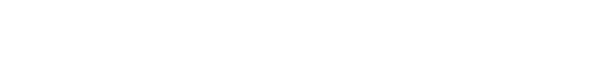 Приложение 1к договору № 13-2-4/__ от __ марта 2021 г.ПРОТОКОЛ СОГЛАШЕНИЯ
о договорной ценеМы, нижеподписавшиеся, Государственное учреждение «Республиканский центр по гидрометеорологии, контролю радиоактивного загрязнения и мониторингу окружающей среды» (Белгидромет), далее именуемое «Исполнитель», в лице первого заместителя начальника Кузьмич С.А., действующей на основании доверенности от 22.09.2020 № 6-3/129, с одной стороны и Global Change Research Institute CAS (Чешская Республика) именуемый в дальнейшем «Заказчик», в лице директора Михала В. Марека (Michal V. Marek), действующего на основании Устава, с другой стороны, удостоверяем, что сторонами достигнуто соглашение о величине договорной цены на оказание услуг по предоставлению специализированной гидрометеорологической информации:  среднесуточная температура воздуха, суточная максимальная и минимальная температура воздуха, суточная сумма осадков, продолжительность солнечного сияния, среднесуточная относительная влажность воздуха, среднесуточная скорость ветра за период с 1981 года по 2020 год (40 лет) по территории Гродненской, Брестской и Минской областей Республики Беларусь (20 станций) в сумме 3956,32 евро (три тысячи девятьсот пятьдесят шесть евро 32 цента), в том числе НДС (20%), что составляет 527,51 евро (пятьсот двадцать семь евро 51 цент).Заказчик:Global Change Research Institute CAS (Чешская Республика)Belidla 986/4a, 603  00 Brno, Czech RepublicVAT number: CZ86652079Account number: 61722621/0710IBAN: CZ44 0710 0000 0000 6172 2621SWIFT/BIC: CNBACZPP
Česká národní bankaBrno, Rooseveltova 18, 601 10 BrnoТелефон: +420 511 192 221 email1centrum@czechglobe.czИсполнитель:Государственное учреждение «Республиканский центр по гидрометеорологии, контролю радиоактивного загрязнения и мониторингу окружающей среды» (Белгидромет)220114, г. Минск, пр. Независимости, 110 Р/с BY60AKBB36329000002915100000
в ЦБУ № 510 ОАО «АСБ Беларусбанк», г. Минск, BIC AKBBBY2ХУНП 192400785, ОКПО 38215542От Заказчика:ДиректорGlobal Change Research Institute CAS (Чешская Республика)_______________ Михал В. МарекМ.П.«____» _____________ 2021 г.От Исполнителя:Первый заместитель начальникаГосударственного учреждения «Республиканский центр по гидрометеорологии, контролю радиоактивного загрязнения и мониторингу окружающей среды» (Белгидромет)_______________С.А.КузьмичМ.П.«____» _____________ 2021 г.От Заказчика:ДиректорGlobal Change Research Institute CAS (Чешская Республика)_______________ Михал В. МарекМ.П.«____» _____________ 2021 г.От Исполнителя:Первый заместитель начальникаГосударственного учреждения «Республиканский центр по гидрометеорологии, контролю радиоактивного загрязнения и мониторингу окружающей среды» (Белгидромет)_______________С.А.КузьмичМ.П.«____» _____________ 2021 г.